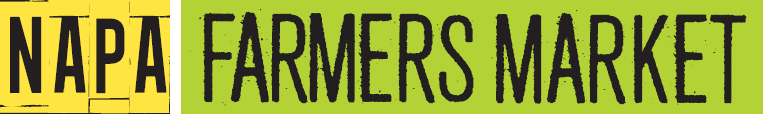 Food Day Tuesday 2019: School Field Trip RegistrationPlease submit this form with a requested arrival time and we will schedule your visit!Submit form to: Cara Mae Wooledge napafmmanager@gmail.com (707) 501-3087More Info: www.napafarmersmarket.org/fooddayfieldtripFood Day Field Trip Learning Objectives:Where fruits and vegetables come fromHow donations of fresh produce are used by local organizationsHow donations of fresh produce help people and families Activities:* Bus Grants:Limited bus grants available from the Environmental Education Coalition of Napa County (EENC)Applications for bus grants must approved by EENC: www.napaenvironmentaled.org/bus-grantSubmit your bus grant application to: Stephanie Turnipseed STurnipseed@napasan.com Date: Tuesday, September 24, 2019Location: Napa Farmers Market, South Napa Century Center Parking Lot, 195 Gasser Drive, NapaMarket Hours: 8:30 a.m. – 1:00 p.m.		Suggested Field Trip Time: 60 – 90 min.Field Trip Cost: Free		                      Estimated Bus Cost: $175 (bus grants available*)Self-Guided Farmers Market TourFood Passport Challenge Story Time 9:30 and 10:30 a.m.GamesContact Name:Email:Phone Number:School:Grade:Number of Students:Number of Students:Requested 
Arrival Time:9:15
9:30
10:15
10:30
11:15
11:30
